Das Thema: Die Küchen EuropasPrzepiszcie słówka do zeszytu. Pod spodem jest ćwiczenie. Spróbujcie je zrobić. Odpowiedzi jeszcze nie wysyłajcie do mnie.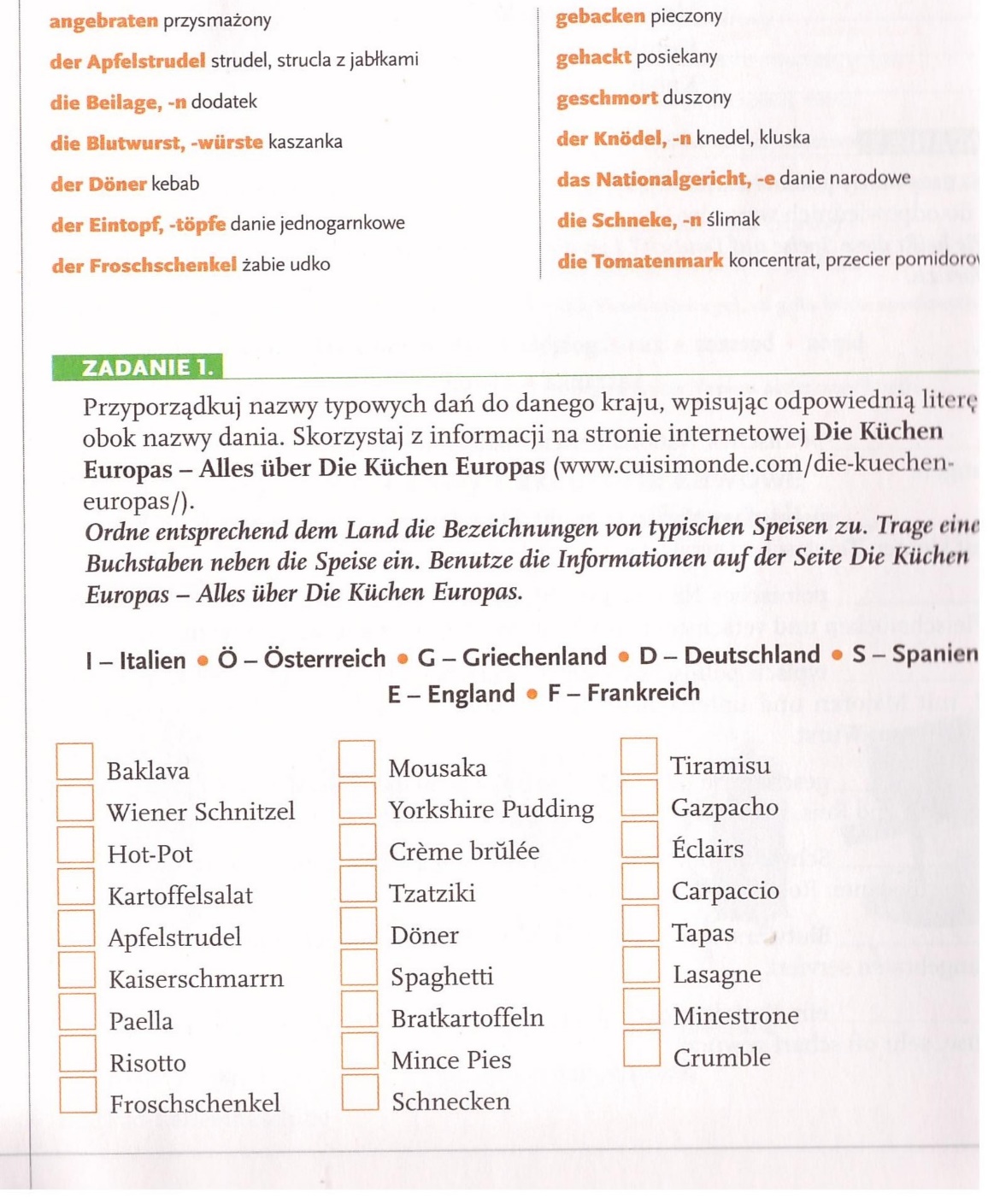 